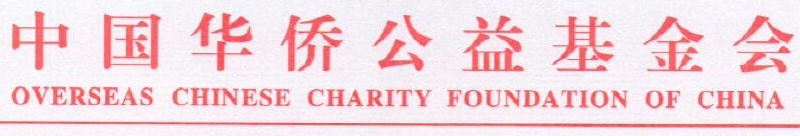 关于申报司迈等离子双极电切电凝系统的通知内蒙古自治区侨联：为贯彻实施习近平总书记在十九大中提出的“实施健康中国战略”号召，坚持基础医疗卫生事业的公益性，解决经济欠发达地区医疗设备不足的问题，让广大人民群众享有公平可及的健康服务，中国华侨公益基金会（以下简称“侨基会”）开展“第二批司迈医疗设备捐赠公益活动”，特向贵省（市、区、县）欠发达地区医疗机构捐赠由珠海市司迈科技有限公司生产的SM10C等离子双极电切电凝微创手术系统。现将有关事宜通知如下：    一、关于珠海市司迈科技有限公司简介    珠海市司迈科技有限公司成立于2005年6月9日，坐落于广东省珠海市高新区创新海岸中电科技产业园，主要从事高新技术类的医疗手术仪器及器械产品的研发、生产和销售。该公司生产的产品包含医用内窥镜检查手术系统、等离子双极能量手术系统、医用摄像系统、医用光源系统、医用监视系统及多种电手术刀等。其中研发生产的SM双极等离子电切系统，技术性能达到国际先进，具有跨越式的突破和创新，创造该领域多项先进技术，为最新一代的等离子电切手术产品。该公司为目前国内第一家和唯一拥有该项目自主知识产权的生产厂家，被国家认定为高新技术企业和私营科技型企业。关于SM10C等离子双极电切电凝系统相关资料珠海市司迈科技有限公司制造的SM10C等离子双极电切电凝系统被国家科技部列为立项产品和国家火炬计划重点发展产品，荣获珠海市科学技术奖和科学成果奖，被广东省列为自主创新产品和高新技术产品。该设备大大提高了手术安全性，人体无需贴负极板，明显减少了组织的热损伤和术中的出血，特别是在水下的前列腺电切和宫腔电切使用生理盐水为工作介质，避免了水中毒的发生，被专家誉为传统电外科手术设备最佳替代产品。目前北京已有协和医院、北京医院、北京世纪坛医院、307医院、朝阳医院以及北京潞河医院、京煤集团总医院、煤炭医院、良乡医院、隆福医院、房山中医院等三甲及三级以上的医院使用了司迈的SM双极等离子电切电凝手术系统，上海、广州大部分三甲以上医院也都在使用司迈的双极等离子电切电凝手术系统。2017年，全国范围内已有126家医院向我会申请该设备，118家医院与我会签定协议，87家医院收到设备并投入使用，反馈良好。SM10C等离子双极电切电凝系统目前采用先进配置，市场公允价值人民币96万元，该设备配置及价格单详见附件1。捐赠程序申报：主要面向欠发达地区医院，医院具有开展泌尿外科、妇产科、普外科腹腔镜手术能力的医疗机构可自愿申请捐赠设备，根据本机构的实际需要自主申报，原则上每院一台。审核：受赠单位应认真填写项目申报表（见附件2），并经地方侨联审批同意后提交侨基会审核。经侨基会审核批准后，准予立项。侨基会与受赠单位签订捐赠协议书，明确双方责任和义务，确保项目运行质量。发放：侨基会、地方侨联组织协调珠海市司迈科技有限公司向受赠单位捐赠医疗设备，并保证设备及时到达指定地点。反馈：侨基会对项目执行的全过程进行督导和检查，地方侨联需定期及时向侨基会报告工作进展情况。有关事项（一）上述捐赠设备，不包含运输费、安装费、专家指导手术演示费、培训费、设备维护费、保险费等相关费用。医院根据自愿原则向侨基会申请捐赠，捐赠意向达成后，上述相关费用由医院与珠海市司迈科技有限公司进行对接。（二）时间要求：地方侨联应于2018年12月31日前将医院简介、项目申报表（见附件2）、项目申报统计表（见附件3）原件快递至侨基会汇总，设备名额有限，遵循先报先批原则，逾期未报送视为自动放弃。（三）联系人：根据项目申报表要求，各有关医疗机构应指定1名申报联系人；根据项目申报统计表要求，地方侨联应指定1名项目联系人。收件地址：北京市东城区北新桥三条甲1号中国华侨公益基金会联 系 人：张  纾  18610106707          汪  朗  13126521802联系电话：010-84015576传    真：010-64018841附件：1.SM10C等离子双极电切电凝系统设备配置及报价单          2.项目申报表           3.项目申报统计表4.珠海市司迈科技有限公司简介5.SM等离子双极电切电凝系统设备简介6.捐赠协议书                                  中国华侨公益基金会                                    2018年1月2日附件1SM10C型等离子双极电切电凝系统高配置及价格单                                                                          合计：1，172，500.00注：1、该捐赠设备实际销售价格为每套117.25万元，中国华侨公益基金会核定捐赠公允价值为每套96万元。2、为便于受赠机构接收捐赠设备后，可立即用于临床手术帮助患者减轻痛苦，珠海市司迈科技有限公司另捐赠：冲洗器（1个）、双极环状电极（2个）。附件2中国华侨公益基金会司迈等离子双极电切电凝系统申报表           省         市（县、区）注：此表一式叁份，基金会、地方（省、市）侨联、医疗机构各执壹份。附件4：珠海市司迈科技有限公司简介    珠海市司迈科技有限公司成立于2005年6月9日，注册资本300万元，坐落于广东省珠海市国家高新区的清华科技园内，主要从事高新技术类的医疗手术仪器及器械产品的研发、生产和销售。    公司技术队伍里有来自物理学、电子技术学、医学、光学工程学、机器工程学等方面的专家和技术人才，具有较强的研发能力。产品有医用内窥镜检查手术系统、等离子双极能量手术系统、医用摄像系统、医用光源系统、医用监视系统及多种电手术刀。其中研发生产的SM双极等离子电切系统，其技术性能达到国际先进，具有跨越式的突破和创新，创造该领域多项先进技术，为最新一代的等离子电切手术产品。该产品已通过国家知识产权局的审查，获得5项发明专利、11项实用新型专利、2项外观专利。经国家科技情报所的科技查新报告显示，公司为目前国内第一家和唯一拥有该项目自主知识产权的生产厂家。产品被国家科技部列为立项产品和国家火炬计划重点发展产品。2011年产品被列入广东省自主创新产品目录，并被评定为高新技术产品，公司被国家认定为高新技术企业和私营科技型企业。    公司产品自2013年取得市场准入资格以来，已有近五百多家医院购买使用，打破了欧美日等发达国家在该领域的长期垄断，被众多权威临床专家誉为目前最好的等离子微创手术设备，得到了临床医生和专家的好评，产品预订量快速增加。要求代理和经销的公司除了来自国内各省的还有欧洲、南美洲和亚洲等国外客户。目前公司与清华科技风投公司进行战略合作，进一步推动企业技术进步和产业升级，提升企业技术进步的核心竞争力和拓展国内外市场的能力。公司正朝着规模化、国际化的方向发展。司迈人将脚踏实地、放眼世界，贯彻“诚信、创新、务实、共建”的发展理念，铸就一流品牌，造就一流公司。附件5：SM等离子双极电切电凝系统设备简介    珠海市司迈科技有限公司制造的SM10C等离子双极电切电凝系统创造了该领域多项的先进技术，获得多项发明专利，产品技术性能达到国际先进水平，是目前最新一代的等离子电切产品。该产品被国家科技部列为立项产品和国家火炬计划重点发展产品，荣获珠海市科学技术奖和科学成果奖，被广东省列为自主创新产品和高新技术产品。    SM10C双极等离子技术，是传统电外科手术技术的革命，大大提高了手术安全性，人体无需贴负极板，明显减少了组织的热损伤和术中的出血，特别是在水下的前列腺电切和宫腔电切使用生理盐水为工作介质，避免了水中毒的发生，被专家誉为传统电外科手术设备最佳替代产品。    SM10C超能等离子动态能量技术，具有超能高效的切割功能，能快速精确地切除靶组织，明显缩短手术时间；而有效可靠的止血效果，使医生在手术中可自如地凝血，减少术中出血和止血时间，大大提高手术效率。    SM10C主机的智能技术，可快速地进行主机状态自检，自动识别不同的工作电极和各种手术钳，并自动设定相应的输出模式，以达到最佳的切割和止血效果。同时，主机的组织阻抗反馈提示功能+，使腹腔镜手术的电凝效果可通过明显变音来提示和监控。大大方便了医生的使用，手术操作简便易控。    SM10C主机的多功能技术，可用于泌尿外科、妇产科、普外科等多科室内窥镜下的组织切割和凝血。司迈高清摄像系统，均是欧洲专业厂家为此配套生产的医用高端摄像系统，可用于所有科室的内镜手术，适配所有品牌的内窥镜。附件6：捐赠协议书甲方（捐赠方）：中国华侨公益基金会（简称“侨基会”）乙方（接受方）： 为贯彻实施习近平总书记在十八届五中全会上提出的“健康中国”国家战略，坚持基础医疗卫生事业的公益性，解决经济欠发达地区医疗设备不足的问题，让广大人民群众享有公平可及的健康服务。根据中华人民共和国《公益事业捐赠法》、《基金会管理条例》等法律法规，甲方向乙方捐赠SM10C等离子双极电切电凝系统1台，并与乙方达成如下协议：捐赠设备的使用须严格遵守侨基会有关规定和宗旨，专门用于资助社会慈善公益事业。捐赠设备价值核算需严格按照审计要求执行。捐赠设备名称、数量及价值：甲方捐赠SM10C等离子双极电切电凝系统1台（其公允价值约为每台玖拾陆万元人民币）给乙方。 捐赠时间与配送：经双方商议，在约定时间内由珠海市司迈科技有限公司将捐赠设备发送到乙方指定地点，完成设备捐赠。捐赠设备用途：资助乙方卫生服务能力建设。甲方向乙方捐赠为自愿无偿捐赠，不包含运输费、安装费、专家指导手术演示费、培训费、设备维护费、保险费等相关费用。双方商定，乙方不得以本协议约定的公益项目或公益活动的名义从事任何商业活动。乙方需定期向甲方报告受赠设备的使用情况，有义务接受第三方审计机构的专项审计及甲方的不定期抽查。本项目独立核算，不具有独立法人资格。双方以侨基会名义开展活动，须经侨基会同意。任何有悖于侨基会设立宗旨的，双方有权拒绝或终止本协议。如本项目完成使命、或不可抗力等因素需要终止时，须经捐赠方、侨基会共同决定。本项目终止后由侨基会成立专门的清算小组，对项目进行清算。清算工作由有审计资格的审计机构进行并公开发表审计清算结果。乙方接受甲方捐赠设备后，向甲方出具合法、有效的收据，将受赠设备妥善保管、正常使用，不得擅自改变受赠设备性质、用途以及转让、转卖、挪用、侵占或贪污受赠设备。本项目运行中，双方可根据工作需要，本着有利于侨基会的宗旨及章程，进一步完善修订相关内容和细则。未尽事宜，双方应积极妥善协商解决，并签署补充协议。本协议在履行过程中发生的任何争议，由甲乙双方协商解决，协商不成的，任何一方均可向北京市仲裁委员会提起仲裁。本协议一式肆份，双方各执贰份，具有同等法律效力。甲方：中国华侨公益基金会     乙方：负责人：                     负责人：签约日期：2018年  月  日    签约日期：2018年   月  日   签约地点：北京               序号编  号编  号名  称规   格数  量价  格说  明1SMNKJSMNKJ等离子电切镜1标准套SMNKJ包括A0430112 30°镜子4mm×302mm 1支78000.00SMNKJ包括E140 手柄被动式1个44000.00SMNKJ包括B85195外鞘26Fr 1支 16000.00SMNKJ包括G8532内鞘进水接头1个4500.00SMNKJ包括C74220内鞘24Fr  可360°旋转1支 17500.00SMNKJ包括D70241 闭孔鞘芯1支6000.00SMNKJ包括F42冲洗接头1个3000.002SM8700SM8700脚踏开关双踏板1个9000.003SM8800SM8800等离子体功率源1台482500.00具有等离子电切和  腹腔镜双极电凝功能，工作状态液晶多界面彩色显示，可同时显示：动态阻抗、电极状态和凝切的模式、功率等图形、字母和数字，自动识别电极并自动设定匹配功率，具有安全智能保护装置，防止因电极自身损坏或工作部位离其它金属部位安全距离不够造成人机电损伤。4SC-580SC-580数字高清医用摄像系统1套380,000.00采用全高清CCD高灵敏度图像传感器，高清晰度输出，最大分辨率1920 ×1200像素，DVI-D/HDMI、RGB（HD）/YPbPr、S-Video、Composite Video输出，2.5倍数码变焦和冻结功能，具有六种不同类型内窥镜使用模式，摄像头带有可编程控制按钮5SL-350LEDSL-350LED医用内窥镜冷光源1 套40000.00LED光源，输出功率：0-120W，灯泡寿命≥50000小时，色温4500-6000K，亮度 ：≥580000lx、调光方式：按键，PWM可设置多种工作曲线、自动检测和控制温度、显色指数≥93、配2.5M高传导性光束1条、可高压消毒。6SM2360SM236023.6″高清晰医用LED监视器1台80,000.00输入接口：VGA/ DVI /S-VIDEO/YPbPr / RGB /YC/SDI输出接口：RGB/ YPbPr/ S-VIDEO/VIDEO/SDI分辨率：1920x1080、比例：16:97X3-HX3-H医用台车1 台12,000.00带可摆动、升降的监视器固定支架，台车移动轮采用可静止锁定的新型静音滑轮。申报单位：申报单位：申报单位：申报单位：院长姓名：联系方式：联系方式：传    真：联 系 人：联系方式：联系方式：邮政编码：申请受赠设备名称数  量       （台/套）市场公允价值（元/台套）备注SM10C等离子双极电切电凝系统1960，000.00每家医院限申请一台申报条件：    1、医院等级为二级及以上，且具有开展泌尿外科、妇产科、普外科腹腔镜手术能力；2、医院每年使用我会捐赠设备为困难患者群体实施至少5例免费手术；3、自愿参与公益活动；4、承诺受捐赠设备不闲置、转卖、转让和人为损坏等；5、愿意接受基金会及捐赠方的不定期监督及检查；6、保证自愿填写申报表，并且内容真实，没有虚假；7、自愿承担技术服务费（包括运输费、安装费、专家指导手术演示费、培训费、设备维护费、保险费等相关费用），共计人民币19.8万元，并直接汇入珠海市司迈科技有限公司下列账户：开户名称：珠海市司迈科技有限公司开户银行：广发银行珠海分行柠溪支行账    号：1130 1551 6010 0025 29珠海市司迈科技有限公司收到款项后10天之内，代替基金会将设备送至医院指定地点；医院在接收捐赠设备后即向中国华侨公益基金会提供合法、有效的收据及设备入库单。                                        申报单位（盖章）：                                        院长（签字）：                                                         年   月   日                                                                        申报条件：    1、医院等级为二级及以上，且具有开展泌尿外科、妇产科、普外科腹腔镜手术能力；2、医院每年使用我会捐赠设备为困难患者群体实施至少5例免费手术；3、自愿参与公益活动；4、承诺受捐赠设备不闲置、转卖、转让和人为损坏等；5、愿意接受基金会及捐赠方的不定期监督及检查；6、保证自愿填写申报表，并且内容真实，没有虚假；7、自愿承担技术服务费（包括运输费、安装费、专家指导手术演示费、培训费、设备维护费、保险费等相关费用），共计人民币19.8万元，并直接汇入珠海市司迈科技有限公司下列账户：开户名称：珠海市司迈科技有限公司开户银行：广发银行珠海分行柠溪支行账    号：1130 1551 6010 0025 29珠海市司迈科技有限公司收到款项后10天之内，代替基金会将设备送至医院指定地点；医院在接收捐赠设备后即向中国华侨公益基金会提供合法、有效的收据及设备入库单。                                        申报单位（盖章）：                                        院长（签字）：                                                         年   月   日                                                                        申报条件：    1、医院等级为二级及以上，且具有开展泌尿外科、妇产科、普外科腹腔镜手术能力；2、医院每年使用我会捐赠设备为困难患者群体实施至少5例免费手术；3、自愿参与公益活动；4、承诺受捐赠设备不闲置、转卖、转让和人为损坏等；5、愿意接受基金会及捐赠方的不定期监督及检查；6、保证自愿填写申报表，并且内容真实，没有虚假；7、自愿承担技术服务费（包括运输费、安装费、专家指导手术演示费、培训费、设备维护费、保险费等相关费用），共计人民币19.8万元，并直接汇入珠海市司迈科技有限公司下列账户：开户名称：珠海市司迈科技有限公司开户银行：广发银行珠海分行柠溪支行账    号：1130 1551 6010 0025 29珠海市司迈科技有限公司收到款项后10天之内，代替基金会将设备送至医院指定地点；医院在接收捐赠设备后即向中国华侨公益基金会提供合法、有效的收据及设备入库单。                                        申报单位（盖章）：                                        院长（签字）：                                                         年   月   日                                                                        申报条件：    1、医院等级为二级及以上，且具有开展泌尿外科、妇产科、普外科腹腔镜手术能力；2、医院每年使用我会捐赠设备为困难患者群体实施至少5例免费手术；3、自愿参与公益活动；4、承诺受捐赠设备不闲置、转卖、转让和人为损坏等；5、愿意接受基金会及捐赠方的不定期监督及检查；6、保证自愿填写申报表，并且内容真实，没有虚假；7、自愿承担技术服务费（包括运输费、安装费、专家指导手术演示费、培训费、设备维护费、保险费等相关费用），共计人民币19.8万元，并直接汇入珠海市司迈科技有限公司下列账户：开户名称：珠海市司迈科技有限公司开户银行：广发银行珠海分行柠溪支行账    号：1130 1551 6010 0025 29珠海市司迈科技有限公司收到款项后10天之内，代替基金会将设备送至医院指定地点；医院在接收捐赠设备后即向中国华侨公益基金会提供合法、有效的收据及设备入库单。                                        申报单位（盖章）：                                        院长（签字）：                                                         年   月   日                                                                        地方（省、市）侨联签署意见：地方（省、市）侨联（盖章）：                                                                              年   月   日地方（省、市）侨联签署意见：地方（省、市）侨联（盖章）：                                                                              年   月   日地方（省、市）侨联签署意见：地方（省、市）侨联（盖章）：                                                                              年   月   日地方（省、市）侨联签署意见：地方（省、市）侨联（盖章）：                                                                              年   月   日侨基会审批意见：                                        侨基会（盖章）：                                                         年   月    日侨基会审批意见：                                        侨基会（盖章）：                                                         年   月    日侨基会审批意见：                                        侨基会（盖章）：                                                         年   月    日侨基会审批意见：                                        侨基会（盖章）：                                                         年   月    日附件3：附件3：中国华侨公益基金会司迈等离子双极电切电凝系统申报统计表中国华侨公益基金会司迈等离子双极电切电凝系统申报统计表中国华侨公益基金会司迈等离子双极电切电凝系统申报统计表中国华侨公益基金会司迈等离子双极电切电凝系统申报统计表中国华侨公益基金会司迈等离子双极电切电凝系统申报统计表中国华侨公益基金会司迈等离子双极电切电凝系统申报统计表中国华侨公益基金会司迈等离子双极电切电凝系统申报统计表中国华侨公益基金会司迈等离子双极电切电凝系统申报统计表中国华侨公益基金会司迈等离子双极电切电凝系统申报统计表中国华侨公益基金会司迈等离子双极电切电凝系统申报统计表中国华侨公益基金会司迈等离子双极电切电凝系统申报统计表中国华侨公益基金会司迈等离子双极电切电凝系统申报统计表中国华侨公益基金会司迈等离子双极电切电凝系统申报统计表中国华侨公益基金会司迈等离子双极电切电凝系统申报统计表中国华侨公益基金会司迈等离子双极电切电凝系统申报统计表中国华侨公益基金会司迈等离子双极电切电凝系统申报统计表中国华侨公益基金会司迈等离子双极电切电凝系统申报统计表中国华侨公益基金会司迈等离子双极电切电凝系统申报统计表中国华侨公益基金会司迈等离子双极电切电凝系统申报统计表中国华侨公益基金会司迈等离子双极电切电凝系统申报统计表中国华侨公益基金会司迈等离子双极电切电凝系统申报统计表中国华侨公益基金会司迈等离子双极电切电凝系统申报统计表中国华侨公益基金会司迈等离子双极电切电凝系统申报统计表         省            市（县、区）         省            市（县、区）         省            市（县、区）         省            市（县、区）         省            市（县、区）         省            市（县、区）         省            市（县、区）编号医院名称医院名称医院等级医院等级院长姓名院长姓名联系方式联系方式医院地址医院地址申报联系人（医院）联系方式联系方式项目联系人
（侨联）项目联系人
（侨联）联系方式联系方式地方审批单位地方审批单位备注备注备注1234567注：请在表格后附医院简介及申请表原注：请在表格后附医院简介及申请表原注：请在表格后附医院简介及申请表原注：请在表格后附医院简介及申请表原注：请在表格后附医院简介及申请表原注：请在表格后附医院简介及申请表原注：请在表格后附医院简介及申请表原件件名称品牌型  号（规格）单 价（元）数 量（台）总  价（元）等离子双极电切电凝系统司迈SM10C960,000.00  1960,000.00价值合计玖拾陆万元整玖拾陆万元整玖拾陆万元整玖拾陆万元整玖拾陆万元整